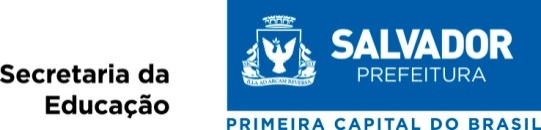 Secretaria da Educação                                    FICHA DE INSCRIÇÃO GINCANA TODOS CONTRA A CORRUPÇÃOCOMPROVANTE DE INSCRIÇÃOGINCANA TODOS CONTRA A CORRUPÇÃONOME DA ESCOLA:NOME DA ESCOLA:CRE:CRE:CRE:TEL:DIRETOR:PROFESSOR RESPONSAVEL:PROFESSOR RESPONSAVEL:PROFESSOR RESPONSAVEL:PROFESSOR RESPONSAVEL:PROFESSOR RESPONSAVEL:NOME DO ALUNO/ COORDENADOR 1NOME DO ALUNO/ COORDENADOR 1NOME DO ALUNO/ COORDENADOR 1IDADE:Nº DA MATRÍCULA:Nº DA MATRÍCULA:NOME DO ALUNO/ COORDENADOR 2NOME DO ALUNO/ COORDENADOR 2NOME DO ALUNO/ COORDENADOR 2IDADE:Nº DA MATRÍCULA:Nº DA MATRÍCULA:NOME DA EQUIPENOME DA EQUIPENOME DA EQUIPENOME DA EQUIPENOME DA EQUIPENOME DA EQUIPESALVADOR, ______ DE _________________ DE 2013_______________________________________________________ASSINATURA E CARIMBO DA DIREÇÃOSALVADOR, ______ DE _________________ DE 2013_______________________________________________________ASSINATURA E CARIMBO DA DIREÇÃOSALVADOR, ______ DE _________________ DE 2013_______________________________________________________ASSINATURA E CARIMBO DA DIREÇÃOSALVADOR, ______ DE _________________ DE 2013_______________________________________________________ASSINATURA E CARIMBO DA DIREÇÃOSALVADOR, ______ DE _________________ DE 2013_______________________________________________________ASSINATURA E CARIMBO DA DIREÇÃOSALVADOR, ______ DE _________________ DE 2013_______________________________________________________ASSINATURA E CARIMBO DA DIREÇÃOUNIDADE ESCOLAR:UNIDADE ESCOLAR:CRE:DIRETOR:PROFESSOR RESPONSAVEL:PROFESSOR RESPONSAVEL:NOME DA EQUIPENOME DA EQUIPEDATA DA INSCRIÇÃO:RESPONSÁVEL PELO RECEBIMENTO:RESPONSÁVEL PELO RECEBIMENTO:RESPONSÁVEL PELO RECEBIMENTO:________________________________________________ASSINATURA________________________________________________ASSINATURA________________________________________________ASSINATURA